CORONA DI NATALE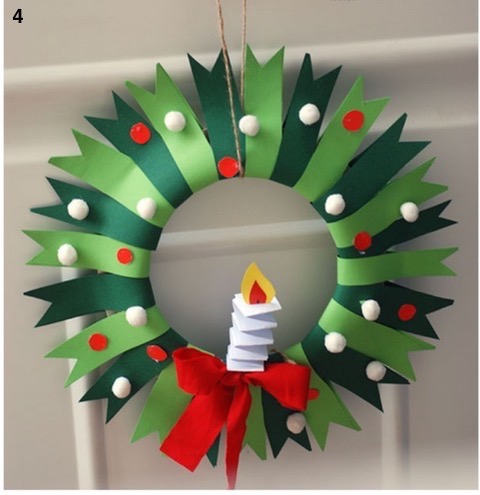 OCCORRENTE:- 1/2 cartoncini A4 verde scuro; - 1/2 cartoncini A4 verde chiaro;- 1 cartoncino A4 bianco;- 1 cartoncino A4 rosso;- 1 cartoncino A4 giallo;- 1 piatto bianco piano in cartone;- 1 forbice;- 1 colla stick;- 1 righello;- 1 nastrino (colore a piacere) per fare il fiocco.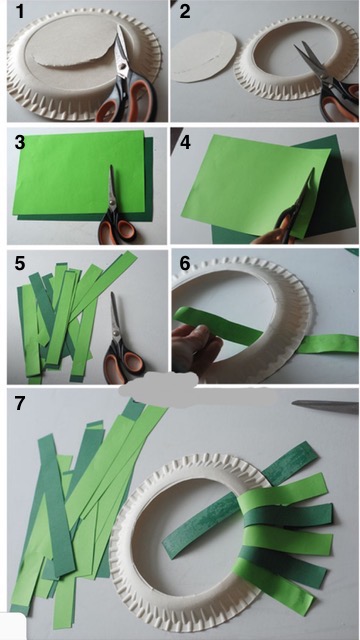 Tagliare con le forbici il centro del piatto formando così un buco circolare al centro del piatto (vedi foto 1 & 2);Prendere i cartoncini verdi, poneteli in senso orizzontale e tagliare delle strisce di 3 cm (vedi foto 3 & 4);Finito di ritagliare (figura 5) inserite nel disco le strisce verdi e unitele con la colla stick (figura 6 & 7);Terminata la corona, tagliare con la forbice la parte finale delle strisce formando una “V” al contrario          (vedi foto 8 & 9);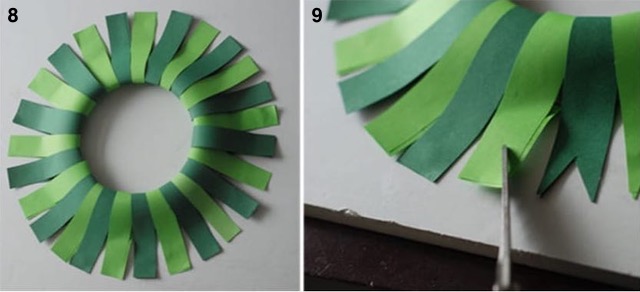 CREAZIONE DELLA CANDELA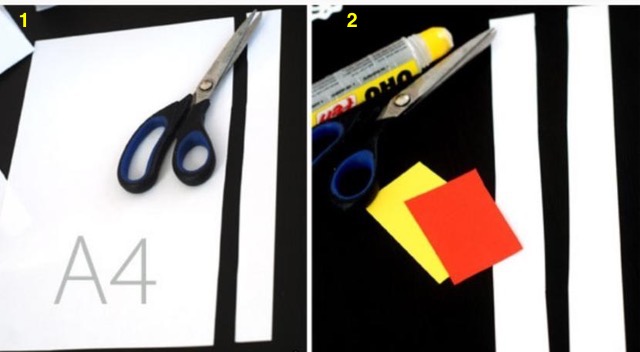 - Prendere il cartoncino bianco e tagliate 2 strisce della misura di 3 cm in senso verticale;Piegare la strisciolina di carta a forma di fisarmonica;Dal foglio giallo e rosso formare 2 fiammelle una grande (fiamma gialla) ed una piccola (fiamma rossa);Con i cartoncini avanzati a piacere decorate la coronaIncollate la candela all’interno della corona;Aggiungete il fiocco (vedi figura 4).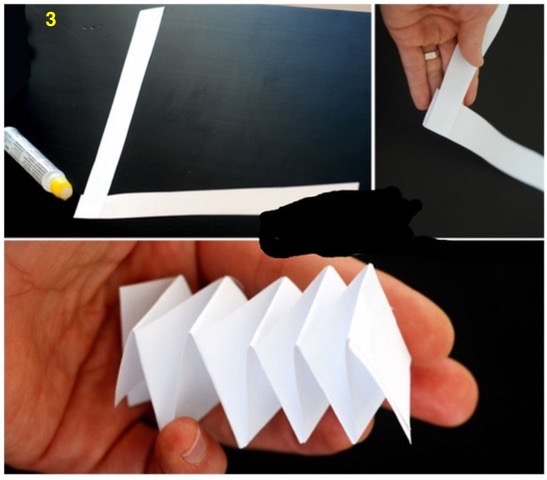 